															Załącznik nr 1 do uchwały Nr XXXVI.296.2021 Rady Gminy Złotów														z dnia 28 września 2021 r. w sprawie nadania nazw ulic 															położonych w miejscowości Międzybłocie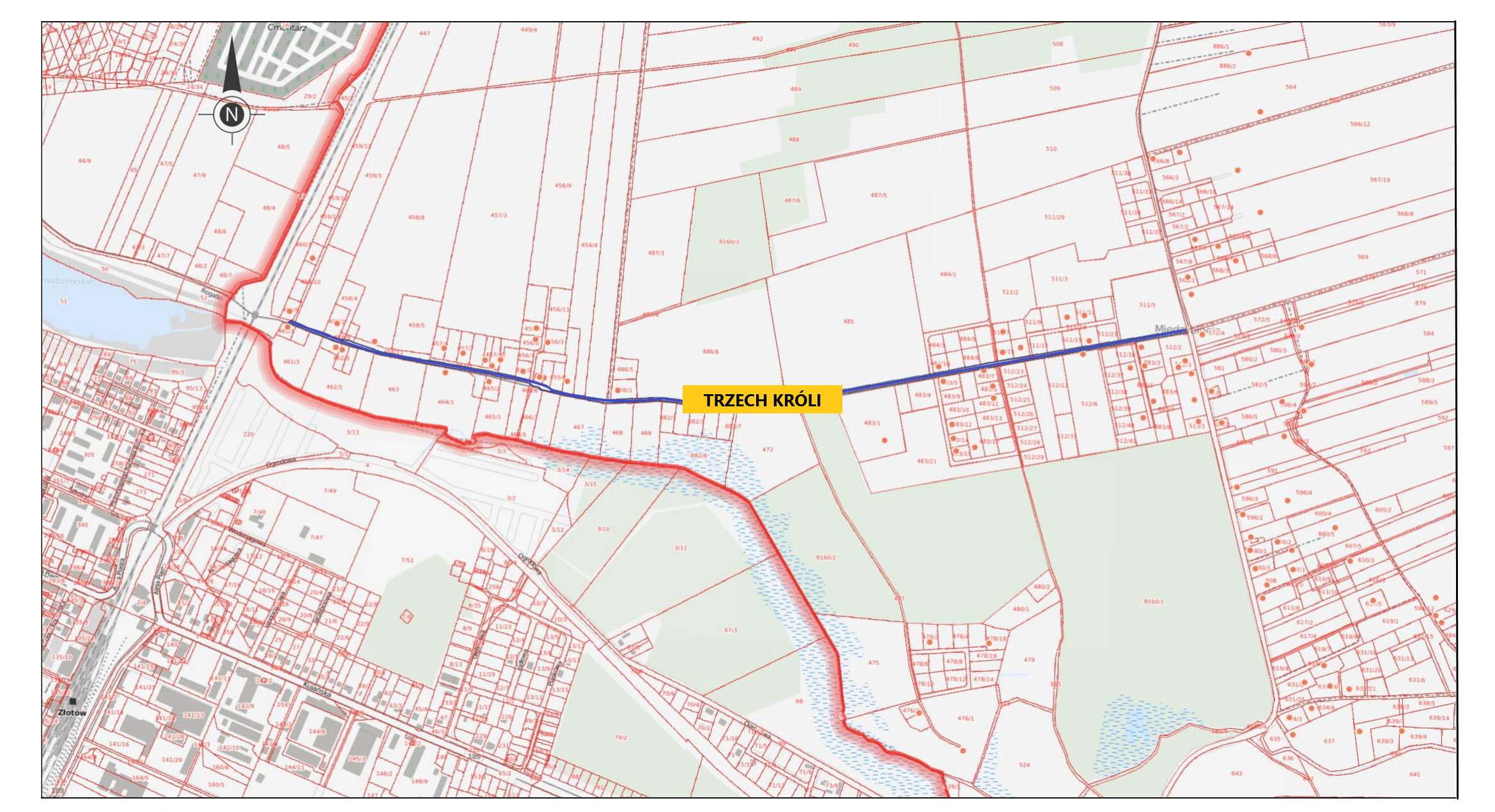 położenie ulicy zaznaczono na mapie kolorem niebieskim